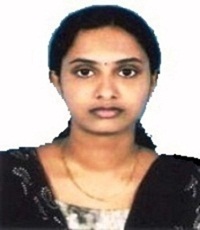 RAKHI M Mobile:  +91-9526232943E-mail: rakhibalaraj@gmail.comPermanent Address:  Malayada (H) Nellooliparamba Edakkad. P O Calicut – 673005 KeralaFather’s Name: Balarajan. MDate of Birth: 13th October 1990Sex: FemaleMarital Status : MarriedReligion : HinduCareer objectiveTo work along with a reputed company where I can put my effort and skills for the betterment of organization and for my future careerProfessional QualificationsMBA (Finance & HR) From RVS Institute of Management Studies & Research, Coimbatore (2013).B.Com From MES Womens College, Calicut (2011).12th from Malabar Christian College Higher Secondary School, Calicut (2008).10th from Govt. High School Kunduparamba (2006).Key Personal SkillsFast learner, willing to shoulder challenges and responsibilities.Confident Communication & Presentation skills.Ability to lead and work in a team.Can work under pressure and minimal supervision.Professional ExperienceTotal years of experience : 4 yearsHR Executive – Malabar Multispecialty Centre, Eranjipalam, Calicut from Sep’2014 to May’2015.Talent AcquisitionEmployee joining formalitiesAbsence ManagementHR Executive – Aster MIMS, Kottakkal from Apr’2015 to Jan’2017.Talent Acquisition through Taleo Recruitment.Oracle HRMS Management.Nationality : IndianPassport Number:N1899781Languages known:English – Read, Write and SpeakMalayalam – Read, Write and SpeakHindi – Read, Write and SpeakProjects :As a part of MBA curriculum submitted a project on the topic ‘Working Capital Management’ at Steel Complex Limited, Calicut during the academic year 2012-2013.Had industrial experience by doing organization study at Steel Complex Limited, Calicut for 1 month during the academic year 2012 – 2013.Conducted field study regarding the topic Level of Facebook Usage, Non Usage and Addiction of Facebook among the College Students in Coimbatore City during the year 2011 – 2012.Leave Management.ESI preparation and monthly submission.Performance Appraisal of employees.Issuing of various Letters.Preparing Monthly report.Preparing monthly PF statement.HR Executive  - VKC Polymers Pvt. Ltd, Calicut from Jan’2017 to Mar’2017.Manpower planning & Recruitment.Absence Management.Employee Grievance Handling.Payment of Gratuity, Bonus, Professional Tax, ESI & PF.Renewal of Factory & other related licences.Preparing Salary, incentives and overtime payments.HR Executive – Sunrise Hospital Pvt. Ltd, Kakkanad, Kochi from Apr’2017 to till dateTalent AcquisitionAbsence Management.Arranging Doctors Meet and other training classes.Preparing Professional income of doctors.Issuing Circulars & Letters.Duty scheduling of junior doctors.Preparing doctors contracts.Co-Curricular ActivitiesParticipated in Career Acceleration Programme conducted by Institute of Customer Experience Management from 1st January 2012 to 14th  March 2012.Computer Knowledge :Proficient with MS Office and MS Excel.Exposure to Tally.Reference : Mr. Prem R NairManager – HRSunrise Hospital, KochiPhone : +91 7025030227Mr. C M Nag KumarManager – HRAster MIMS (Malabar Institute  of  Medical Sciences Limited), Kottakkal.Phone : +91 9656006062Mrs. Anuja ThomasAssistant Manager – HRMalabar Multi Specialty Centre, Calicut.Phone : +91 8157028882Apart from our regular classes, got an opportunity to become a part of the Industrial training on Market Survey and Customer Profiling in the Federal Bank Limited.Participated in the National Conference conducted by RVS Institute of Management Studies on “Innovative Strategies for Global Competitiveness”  held on February 11,2012Presented a paper on “Talent Management” in a international level seminar on 23rd September 2012 at Koganadu Arts and Science College, Coimbatore.I hereby declare that the above mentioned information is correct up to my knowledge and I bear the responsibility for the correctness of the above mentioned particulars.Date:                                                                     Signature : 